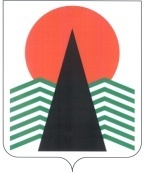  Администрация Нефтеюганского районаМуниципальная комиссияпо делам несовершеннолетних и защите их правПОСТАНОВЛЕНИЕ № 6214 октября 2021 года, 10 – 00 ч. г. Нефтеюганск, 3мкрн., д. 21, каб. 430зал совещаний администрации Нефтеюганского района,(сведения об участниках заседания указаны в протоколе №48 заседания МКДН и ЗП Нефтеюганского района)О комплексной безопасности несовершеннолетних, в том числе о принимаемых мерах по снижению уровня детского травматизма и смертности несовершеннолетних от внешних управляемых причин (за 3 квартал 2021 года)	Заслушав и обсудив информацию бюджетного учреждения Ханты-Мансийского автономного округа – Югры «Нефтеюганская районная больница», Отдела Министерства внутренних дел России по Нефтеюганскому району, департамента образования и молодежной политики Нефтеюганского района по вопросу, предусмотренному планом работы муниципальной комиссии по делам несовершеннолетних и защите их прав Нефтеюганского района на 2021 год, муниципальная комиссия установила:	В соответствии с Порядком экстренного реагирования специалистов органов и учреждений системы профилактики безнадзорности и правонарушений несовершеннолетних на факты чрезвычайных происшествий (несчастных случаев) с участие несовершеннолетних, утвержденным постановлением территориальной комиссии по делам несовершеннолетних и защите их прав Нефтеюганского района №21 от 30.03.2017, за 9 месяцев и 2021 года  в адрес муниципальной комиссии поступило 160 сообщений о чрезвычайных происшествиях с несовершеннолетними (АППГ - 92),  из них в третьем квартале 2021 года 65 сообщений (АППГ – 26). 	Из общего числа поступивших сообщений за 9 месяцев 2021 года:- бытовая травма – 43 (АППГ - 26)- противоправная травма – 22 (АППГ - 14)- укус животных – 11 (АППГ - 17)- уличная травма – 38 (АППГ - 18)- травма в ДОУ, СОШ  – 16 (АППГ - 4)- спортивная – 2 (АППГ - 2)- пострадали в ДТП – 14 (АППГ - 6)- отравление этанолом – 6 (АППГ - 0) - беременность – 3 (из них 1 медикаментозный аборт) (АППГ - 4);- ЗППП – 2 (АППГ-0)- суицидальные мысли – 2 (АППГ - 0)- суицидальная попытка – 0 (АППГ - 1)- суицид завершенный – 1 (АППГ - 1) По данным бюджетного учреждения Ханты-Мансийского автономного округа – Югры «Нефтеюганская районная больница» все травмы, полученные несовершеннолетними - легкой степени тяжести. Всем несовершеннолетним оказана своевременная медицинская помощь.  	Врачами педиатрической службы на приемах, патронажах на дому, а также в доврачебном кабинете, проводятся беседы с родителями малолетних детей по вопросам профилактики чрезвычайных происшествий (58), раздаются памятки родителям, информация размещена на стендах детской поликлиники, на информационных экранах.      	 На официальном сайте БУ «Нефтеюганская районная больница», социальных сетях ВКонтакте, Инстаграм, Фейсбук регулярно размещаются статьи и памятки:- «Детский бытовой травматизм»- «Дети не птицы»»- «Профилактика травматизма у детей»- «Дорога не игрушка»- «Правила использования двухколесного транспорта»- «Правила поведения дома»- «О пожарной безопасности»- «Как обезопасить детей»- «Комплексная безопасность» и многие другие.	 Департаментом образования и молодежной политики ведется мониторинг несчастных случаев с обучающимися. За 3 квартал 2021 г. произошло 5 несчастных случаев легкой степени тяжести (АППГ 0) (увеличение по сравнению с предыдущим годом на 100 %): 1 – на уроке физкультуры, 1- во время перемены, 2- во время прогулки в детском саду, 1- в групповой ячейке детского сада. Травмирование произошло в результате нарушения дисциплины, озорства, шалости и неосторожности. По всем случаям проведены расследования, установлены причины, изданы приказы и приняты соответствующие меры:	- проведены внеплановые инструктажи с воспитанниками о мерах безопасности во время прогулок;	- проведены внеплановые инструктажи с педагогами по охране жизни и здоровья детей;	- проведены беседа и внеплановый инструктаж с обучающимися на тему «Правила безопасности на уроках физкультуры и при спортивных играх»;	- проведены внеплановые инструктажи с обучающимися о правилах поведения в школе.	С целью профилактики травматизма в образовательных организациях проводятся классные часы, беседы, внеплановые инструктажи, родительские собрания с освещением вопросов безопасного поведения в различных ситуациях. С сотрудниками образовательных организаций проводятся внеплановые инструктажи, на совещаниях рассматривается вопрос безопасности детей во время пребывания в образовательной организации.	С целью снижения уровня детского травматизма и смертности несовершеннолетних от внешних управляемых причин, в образовательных организациях Нефтеюганского района проведена профилактическая работа с детьми и родителями по правилам безопасного поведения в различных ситуациях. 	В течение 3 квартала 2021 года были проведены следующие мероприятия: 	1.  В период летней оздоровительной кампании с воспитанниками лагерей с дневным пребыванием детей был организован и проведен комплекс профилактических мероприятий в рамках акции «Безопасное детство»:- проведены беседы с детьми о необходимости соблюдения правил пожарной безопасности, организован просмотр тематических видеоматериалов, состоялись экскурсии в пожарные части (Обь-Юганская СОШ, Салымская СОШ №2, Лемпинская СОШ, Каркатеевская СОШ). В Салымской СОШ № 1 было проведено спортивное мероприятие «Самый лучший и быстрый пожарный», тренинг с участием инспектора по противопожарной профилактике ПЧ ВПС Салым Л.В. Курницкой «Школа юного пожарного». Воспитанники лагеря с дневным пребыванием детей Сингапайской школы стали участниками квест-игры по пожарной безопасности и игровой программы «Спички детям не игрушки». В лагере Пойковской СОШ №4 состоялась пожарно – военизированная эстафета «Штурм»;  - для формирования навыков законопослушного участника дорожного движения состоялись профилактические беседы по безопасному поведению на улицах и во дворах, по соблюдению ПДД велосипедистами, а также при использовании средств индивидуальной мобильности (самокаты, гироскутеры, моноколеса), соблюдение правил перевозки детей в автотранспортном средстве. Были организованы познавательные занятия по закреплению правил дорожного движения, целевые экскурсии к пешеходному переходу, занятия на автоплощадках и в автогородках, просмотр и обсуждение мультфильмов и видеороликов, игровые программы, спортивные эстафеты и велопробеги. Для воспитанников лагерей с дневным пребыванием детей Каркатеевской, Сингапайской, Сентябрьской СОШ и Пойковской СОШ №4 были организованы встречи с инспекторами ГИБДД с освещением темы «Безопасное лето. Катаемся по правилам», «Безопасные дороги»». В лагере на базе Куть-Яхской школы был организован День знаний ПДД, в программу которого были включены тематические кроссворды, викторины, спортивная эстафета по ПДД "Зебра на каникулах". Для воспитанников лагеря на базе Сентябрьской СОШ была организована игра по станциям «Веселый светофор»;- для предупреждения чрезвычайных происшествий с несовершеннолетними на водоемах состоялись профилактические беседы о правилах безопасного поведения на воде и тренинги по оказанию помощи при утоплении, был организован просмотр видеоматериалов профилактической направленности, спортивные развлечения;- также были организованы минутки безопасности с демонстрацией видеоматериалов по правилам безопасного поведения в различных ситуациях (предупреждение электротравматизма в быту и на энергообъектах, по правилам безопасного поведения на объектах железнодорожной инфраструктуры, об опасности ядовитых растений и ягод, о профилактике солнечных и тепловых ударов, если вы заблудились в лесу, о безопасности на спортивных и детских площадках).	С детьми дошкольного возраста профилактическая работа по правилам личной безопасности была организована в виде игровых ситуаций, театрализованных представлений, просмотра и обсуждения мультфильмов и видеороликов, чтения книг и рассматривания иллюстраций. Были проведены практические занятия на транспортных площадках, экскурсии к пешеходным переходам, организованы дидактические и спортивные игры на противопожарную тематику. Также с родителями дошкольников было организовано ознакомление с информационными памятками по правилам безопасности на водных объектах, о рисках бесконтрольного пребывания детей на водоемах.	2. В период летних каникул была организована информационная кампания по профилактике травматизма и гибели детей «Безопасное лето».	На страницах сообществ образовательных организаций размещены памятки, профилактические видеоматериалы по обеспечению личной безопасности детей: о правилах поведения на улицах и дорогах, на объектах железнодорожной инфраструктуры, при нахождении на водоемах, об опасности ядовитых растений и ягод, о профилактике солнечных и тепловых ударов, о предупреждении укусов животных, змей, насекомых, по электробезопасности, по защите от выпадения из окон, о мерах пожарной безопасности и др. 	Материалы наглядной агитации для детей и родителей были размещены также на информационных стендах образовательных учреждений, в уголках безопасности и в групповых сообществах в мессенджерах Viber, WhatsApp.	3. С 1 по 30 сентября 2021 года состоялось профилактическое мероприятие «Месячник безопасности детей» (далее – Месячник).	Основными задачами Месячника являлись:- повышения безопасности детей в начале нового 2021-2022 учебного года;- восстановления у детей после школьных каникул навыков распознания и оценки опасных и вредных факторов, адекватного поведения при возникновении чрезвычайных ситуаций;- информирование учащихся по вопросам культуры безопасного поведения в быту, поведения в чрезвычайных ситуациях.	Во время проведения Месячника были осуществлены мероприятия, направленные на предупреждение детского травматизма, дорожной, пожарной и антитеррористической безопасности, а также на сохранение здоровья детей.	Проведены совещания с коллективами по вопросам усиления безопасности и антитеррористической защищенности образовательных учреждений, отработан алгоритм действий при возникновении чрезвычайной ситуации.	Проведены инструктажи с сотрудниками по вопросам обеспечения безопасности детей, при пожарах и противодействии террористическим актам. 	Ответственными лицами осуществлена проверка состояния системы централизованного оповещения в случае возникновения пожара, работа тревожной кнопки. Уточнены и откорректированы телефоны экстренных служб, обновлены инструкции по пожарной безопасности, планы и порядок эвакуации, инструкции по антитеррористической защищенности.	В образовательных организациях действует пропускной режим. Обеспечены регулярные осмотры зданий и прилегающих к ним территорий на предмет обнаружения подозрительных предметов. Обеспечена исправность и доступность средств тревожной сигнализации, первичных средств пожаротушения и средств связи; доведены до сведения работников и учащихся и помещены в уголки по безопасности номера телефонов служб экстренного реагирования.	С учетом трагических событий, произошедших 20 сентября 2021г. в г. Пермь, приняты дополнительные меры по обеспечению комплексной безопасности обучающихся в образовательных организациях, направленные на повышение состояния защищенности граждан от угроз криминального характера:- проведены внеплановые проверки состояния защищенности от угроз криминального характера и террористических угроз объектов образовательных организаций, результаты проверок оформлены актом;- обеспечены проверки работоспособности систем видеонаблюдения, кнопки тревожной сигнализации, СКУД, систем противопожарной защиты, систем звукового оповещения в случае ЧС, средств связи и пожаротушения. Инженерно-технические средства и системы охраны находятся в исправном состоянии;- проведены внеплановые инструктажи с должностными лицами, осуществляющими пропускной режим, с сотрудниками частных охранных предприятий, задействованных в охране образовательных организаций;- организовано проведение внеплановых инструктажей по действиям сотрудников образовательных организаций при чрезвычайных ситуациях;- отработаны способы оповещения участников образовательного процесса при возникновении угрозы совершения теракта, правилах поведения граждан в случае обнаружения бесхозных вещей, признаках подозрительного поведения отдельных лиц.	С целью формирования навыков безопасного поведения в различных ситуациях, в образовательных организациях были проведены инструктажи с обучающимися по мерам пожарной безопасности, правилам дорожного движения, электробезопасности, правилам поведения на водных объектах, а также по правилам поведения при обнаружении подозрительных предметов и общении с посторонними лицами.	В каждом классе проведены классные часы и беседы по тематике антитеррористической безопасности, противопожарной безопасности, правилам безопасного поведения на улице и в быту. Оформлены информационные классные уголки.	 С целью организации обучения детей практическим действиям при пожаре и ЧС были организованы учебно-тренировочные эвакуации.	В целях предотвращения аварийных ситуаций при эксплуатации электроприборов и электрооборудования:- обеспечивается проверка состояния электрооборудования и электроустановок, испытаний и измерений сопротивления изоляции проводов, кабелей и заземляющих устройств; - в соответствии с договорами подрядными организациями осуществляется техническое обслуживание, ремонт электроустановок и электрооборудования;- проводятся инструктажи с работниками образовательных организаций по вопросам соблюдения требований пожарной безопасности, по электробезопасности.	До родителей доведена информация об ответственности за жизнь и здоровье детей после окончания образовательного процесса, о правилах посещения школы, о правилах антитеррористической безопасности, об обеспечении сохранности имущества обучающихся. 	В связи с началом нового учебного года, в целях восстановления у детей навыков, связанных с безопасным поведением на улицах и дорогах, с 27 августа по 07 сентября 2021 года в образовательных организациях проведена профилактическая акция «Внимание, дети!». С обучающимися школ состоялись инструктажи по правилам безопасного поведения на улично-дорожной сети, по соблюдению правил безопасности в качестве пассажиров в автотранспортном средстве. На последних уроках проведены пятиминутки-напоминания о соблюдении мер безопасности на улично-дорожной сети, о необходимости использования обуви, одежды, ранцев, предметов со световозвращающими элементами.	В рамках классных часов педагоги организовали изучение учащимися 1-5 классов путей подхода к школе с разных направлений, дети совместно с родителями составили схему индивидуального маршрута движения. ЮИДовцы НРМОБУ "Салымская СОШ №1" провели акцию для первоклассников "Безопасный переход". Для обучающихся 1 класса Каркатеевской СОШ было организовано театральное представление «Незнайка провожает в школу», проведено обучающее занятие «Школа юного пешехода», вручены памятки «О правилах дорожного движения». 	В рамках акции «Внимание, дети!» состоялись профилактические мероприятия «Двухколесная безопасность», «Пропусти пешехода», «Водитель, сбавь скорость – дети пошли в школу», «Пропусти первоклассника», «Внимание, дети!», «Перед пешеходным переходом притормози!», «Детское кресло спасет», «Мы за детство Без Опасности!». Обучающиеся Каркатеевской СОШ, воспитанники д/с «Солнышко» п. Сентябрьский, д/с «Родничок» записали видеообращения к водителям 	С 20 по 24 сентября 2021 г. состоялась Неделя безопасности дорожного движения. Родители обучающихся активно поддержали Всероссийские челленджи «Возьми ребенка за руку», «Везу ребенка правильно», записав короткие видеоролики по тематике челленджей и разместив их на страницах в социальных сетях с указанием соответствующего хештега. 436 педагогов и родителей приняли участие во Всероссийском «родительском всеобуче» по профилактике ДДТТ.	21 сентября в «Единый день ПДД» были проведены профилактические беседы, классные часы, викторины на знание ПДД, конкурсы рисунков, выступление отрядов ЮИД, профилактический рейды, встречи с инспекторами ГИБДД.	В целях предупреждения детского травматизма на объектах железнодорожной инфраструктуры, в первой половине сентября в общеобразовательных организациях проведены инструктажи с учащимися 1-11 классов о соблюдении правил безопасного поведения в зоне движения поездов. Совместно с Сургутским линейным отделом МВД России на транспорте разработан и утвержден на 2021-2022 учебный год план совместных профилактических мероприятий, направленных на профилактику безопасного поведения на железнодорожной инфраструктуре, в образовательных организациях Нефтеюганского района, расположенных в непосредственной близости от объектов транспортной инфраструктуры.	В период летнего сезона 2021 г. с детскими группами и их сопровождающими, отбывающими железнодорожным транспортом к месту отдыха и обратно, было проведено инструктирование о мерах безопасности и правилах поведения при поездках железнодорожным транспортом.	В целях исполнения законодательства о защите детей от информации, причиняющей вред их здоровью и развитию, исключения случаев доступа обучающихся к подобной информации, проведены следующие мероприятия:	1). Во всех школах района установлены контент-фильтры, для блокировки доступа к Интернет-ресурсам, способным нанести вред обучающимся. Ежеквартально осуществляется проверка наличия и качества функционирования средств контентной фильтрации (последняя проверка проведена с 13 по 17 сентября 2021 года, замечаний не выявлено).	2) «Кибердружина» Нефтеюганского   района     регулярно    осуществляет проверку сайтов и страниц в сети Интернет. В 3 квартале было просмотрено 488 сайтов и страниц в социальных сетях и выявлено 16 ссылок на сайты, содержащие материалы по направлениям: терроризм, экстремизм.	3) В июле 2021 года в лагерях с дневным пребыванием детей на базе образовательных организаций Нефтеюганского района были проведены мероприятия с использованием видеороликов и материалов, предоставленных Управлением Роскомнадзора по Тюменской области, Ханты-Мансийскому автономному округу – Югре и Ямало-Ненецкому автономному округу (№ 19572-04/72 от 09.07.2021), рассказывающие о необходимости защиты персональных данных. 	4) В августе 2021 года специалисты НРМОАУ ДО осуществили проверку перечня сайтов, к которым открыт доступ в рамках контентной фильтрации, на предмет наличия информации, способной причинить вред обучающимся. Ссылки, не соответствующие нормам безопасности, были удалены из перечня разрешенных сайтов (приказ директора департамента от 17.08.2021 № 578-0 «О внесении изменений в приказ от 16.12.2020 № 873-О»).	5) На основании нацпроекта «Образование» регионального проекта «Цифровая образовательная среда» осуществляется ежеквартальный мониторинг сайтов общеобразовательных организаций и организаций дополнительного образования детей.	6) Так же в школах проводятся тематические мероприятия: уроки безопасности в сети Интернет, классные часы, размещаются памятки на официальных сайтах, стендах.	Во всех библиотеках общеобразовательных организаций Нефтеюганского района осуществляется проверка содержания литературы (художественные книги, учебники и учебные пособия) и периодических изданий (журналы, газеты), находящихся в фонде библиотеки, на предмет выявления продукции, содержащей информацию, запрещенную для распространения среди детей, в том числе о национальной, классовой, социальной нетерпимости, рекламе алкогольной продукции и табачных изделий, пропаганде социального, расового, национального и религиозного неравенства, насилия, жестокости, порнографии, наркомании, токсикомании, антиобщественного поведения.	Также в каждом общеобразовательном учреждении имеются:	- Журналы инструктажа ответственных за выявление материалов экстремистского характера;	- Обеспечена работа контент-фильтрации;	- Библиотекари регулярно (ежеквартально, либо по мере поступления литературы) отслеживают обновления «Федерального списка экстремистской литературы», информирует о внесенных изменениях сотрудников, контролируют содержание библиотечного фонда.	В рамках Месячника безопасности детей во всех образовательных учреждениях Нефтеюганского района были проведены мероприятия, направленные на формирование здорового образа жизни учащихся, укрепления знаний о профилактике вирусных заболеваний. Работа также проведена с родителями учащихся и была направлена на повышение приверженности населения Нефтеюганского района к вакцинопрофилактике, повышение уровня информированности и знаний населения об инфекциях, управляемых средствами специфической профилактики и преимуществах иммунизации. 	На официальных сайтах образовательных учреждений и информационных стендах размещена информация о вакцинации и профилактике гриппа и ОРВИ, здоровом образе жизни, пагубном влиянии вредных привычек.	Во всех организациях имеется в достаточном количестве: бактерицидные лампы, дезинфекционные средства, средств личной гигиены и индивидуальной защиты для сотрудников, силами специализированных организаций обеспечен контроль за бесперебойной работой систем вентиляции помещений. С наступлением низких температур во всех организациях произведена подача тепла. В рамках санитарно-противоэпидемических мероприятий проводится утренний фильтр, проветривание и влажная уборка помещений, витаминизация пищи, обеспечен дезинфекционный режим и контроль за соблюдением персоналом и обучающимися санитарно-гигиенических требований. 	На пищеблоках образовательных организаций согласно методическим рекомендациям Роспотребнадзора от 14.02.2020 № 02/2230-2020-32 проводятся мероприятия, направленные на предупреждение распространения новой коронавирусной инфекции, включающие в себя «утренний фильтр для сотрудников», дезинфекцию помещений пищеблока (согласно вирусному режиму), использование персоналом средств индивидуальной защиты, обработки посуды и инвентаря. 	С целью принятия дополнительных мер, направленных на профилактику  чрезвычайных происшествий с несовершеннолетними,  муниципальная комиссия по делам несовершеннолетних и защите их прав Нефтеюганского района п о с т а н о в и л а:1. Информацию о комплексной безопасности несовершеннолетних, в том числе о принимаемых мерах по снижению уровня детского травматизма и смертности несовершеннолетних от внешних управляемых причин (за 3 квартал 2021 года), принять к сведению.	Срок:  14 октября 2021 года.	2. Департаменту образования и молодежной политики Нефтеюганского района (Н.В.Котова) продолжить проведение комплекса профилактических мероприятий по предупреждению чрезвычайных происшествий с несовершеннолетними в осенне-зимний период, особое внимание уделив вопросам безопасности детей на льду и вблизи водоемов, профилактике совершения участниками дорожного движения дорожно транспортных происшествий, а также вопросам правильного обращения с беспризорными животными.	 Срок: до 25 декабря  2021 года.	3. Контроль за исполнением постановления возложить на заместителя председателя муниципальной комиссии по делам несовершеннолетних и защите их прав Нефтеюганского района.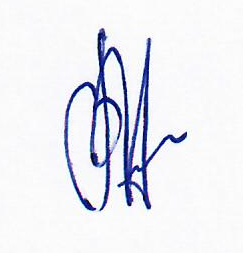 Председательствующий                                           В.Г. Михалев